Sexual Orientation and its Histories: Limitation or Liberation?
Programme Timetable9:00 – 9:30  Registration9:30 – 10:00 
Dr Daniel Orrells and Dr Katharine Rimes Welcome and Introduction 10:00 – 10:45Professor Dinesh Bhugra (King's College London)Sexual Attraction, Orientation and Fluidity10:45 – 11:15 Morning break11:15 – 12:00Gerulf Rieger (Essex University)Gender Nonconformity and Sexual Arousal: Windows to the Nature of Sexual Orientation12:00 – 12:30 General Discussion 12:30 – 13:45 Lunch  13:45 – 14:30Professor Simon Goldhill (University of Cambridge)Why Greek?14:30 – 15:15Dr Katherine Angel (Birkbeck, University of London)The Changing Site of Naming: Diagnostic Labels in Sex and Gender15:15 – 15:45 Afternoon break15:45 – 16:30Professor Tim Dean (University of Illinois)Orientation as Normalization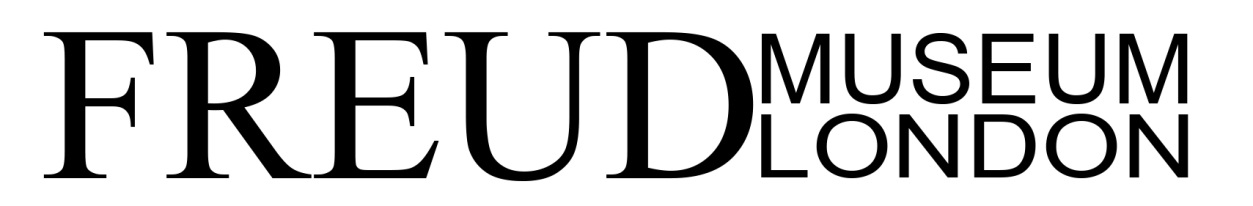 16:30 – 17:00pm  Plenary Discussion 